Special Case Polynomial Homework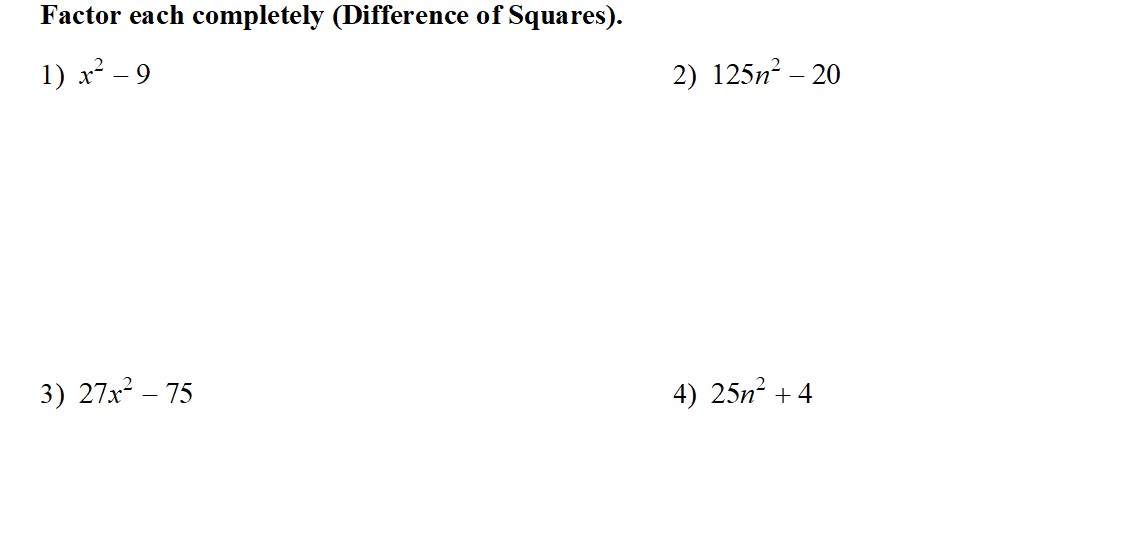 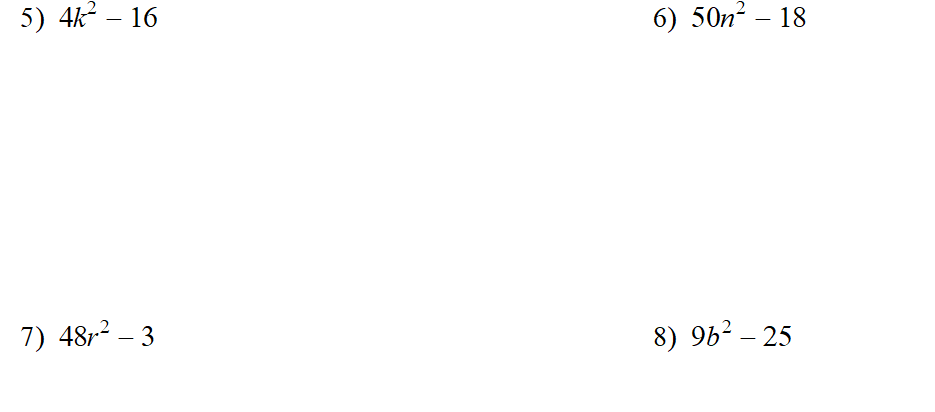 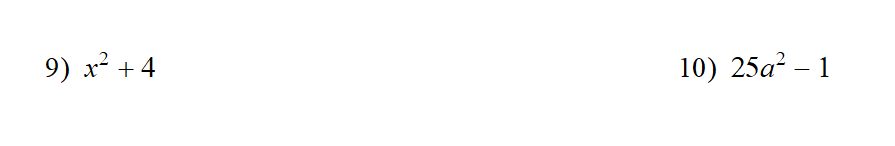 Factor each perfect cube.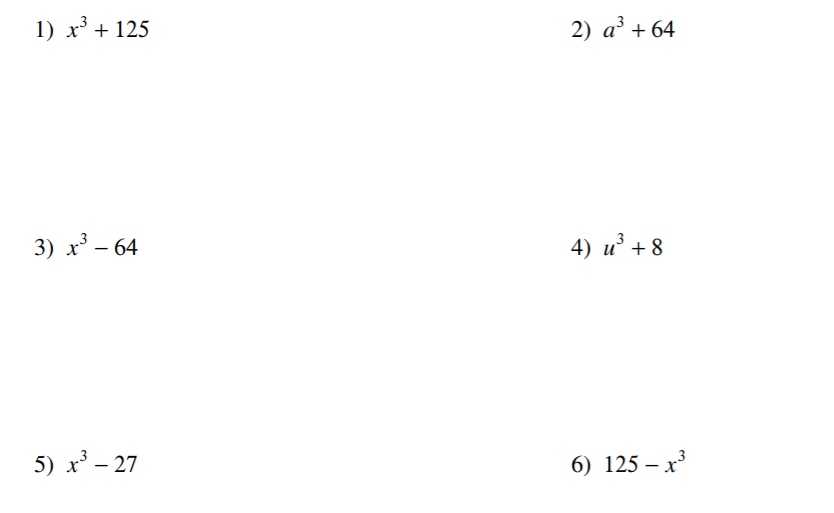 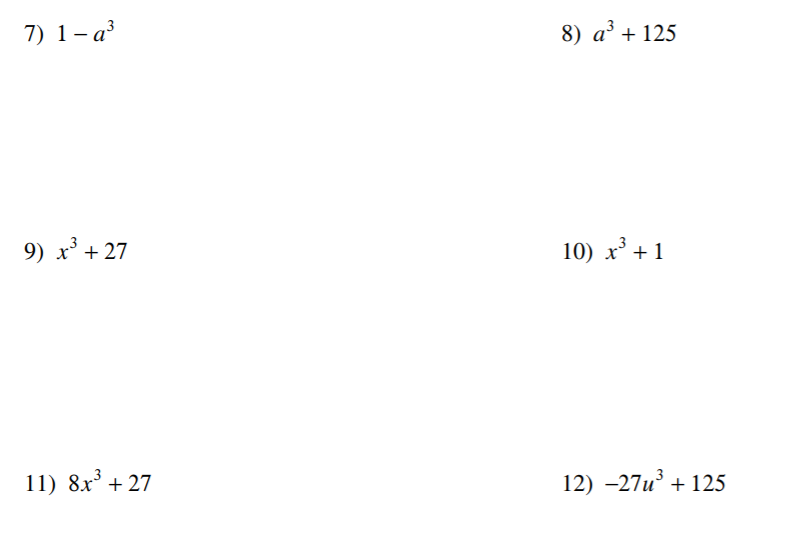 Answer Key: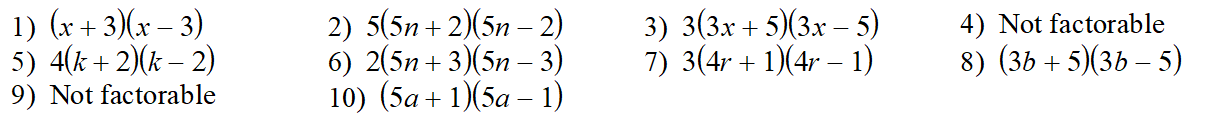 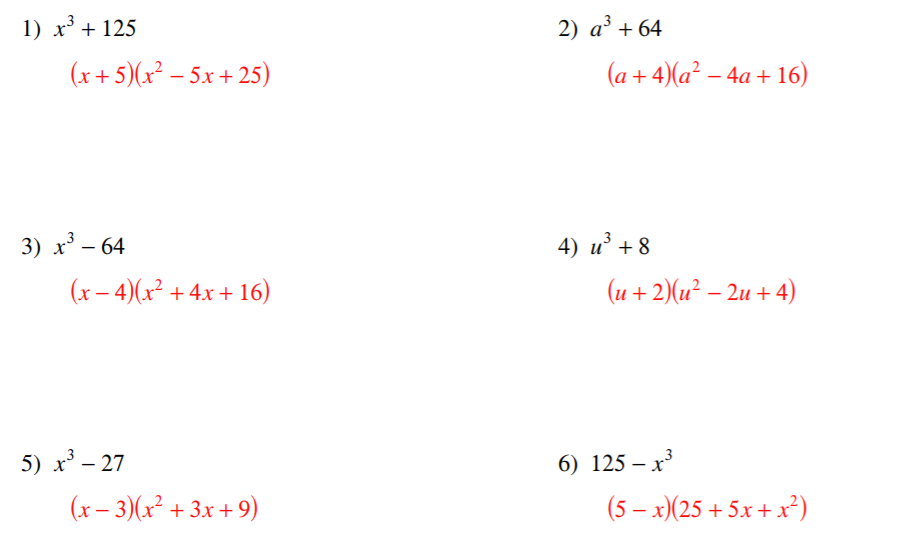 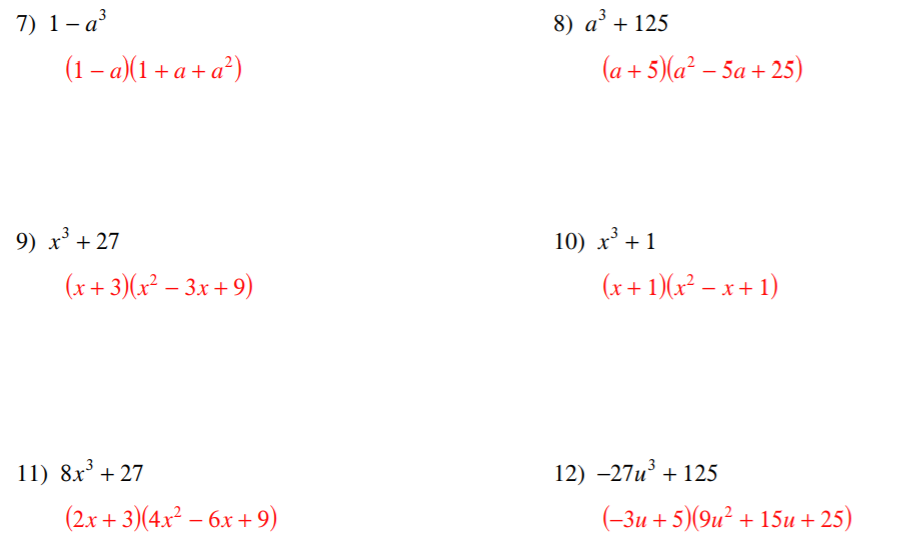 